PIANO DI LAVORO ANNUALE DEL DOCENTE A.S. 2023/24Nome e cognome della docente: Ornella SinagraDisciplina insegnata: DirittoLibro/i di testo in uso Diritto e economia, tra mondo reale e mondo digitale, vol. 1 – di M. razzoli, editore CLITT ZanichelliDal momento che il testo adottato tratta un programma non del tutto conforme a quello indicato dalla Regione, si è provvisoriamente proceduto ad affiancarlo con l’utilizzo di stralci di un manuale, precedentemente in uso nella stessa Scuola, “Le basi di diritto e economia nell’organizzazione del lavoro” di AA.VV. Editrice San Marco. Ci si riserva di produrre altro materiale integrativo.Classe e Sezione 1^ PIndirizzo di studio: Operatore del benessere1. Competenze che si intendono sviluppare o traguardi di competenza(fare riferimento alle Linee Guida e ai documenti dei dipartimenti)Tali competenze e obiettivi sono stati individuati tenendo conto delle generali finalità educative e formative del nostro Istituto e delle decisioni dei Dipartimenti, dopo una attenta valutazione della situazione di partenza della classe e in continuità con il lavoro degli anni precedenti. Il C.d.C. ritiene che gli studenti debbano acquisire le competenze chiave di cittadinanza europee.Le competenze saranno articolate facendo riferimento agli obiettivi relativi ai principali assi culturali.Competenze e Obiettivi relazionali e comportamentali Migliorare le modalità espressive, sia in forma scritta che orale, mediante l'utilizzo di un  linguaggio specifico e corretto (3. Comunicare);sviluppare la capacità di analisi delle informazioni, stimolando alla verifica dell'attendibilità delle fonti (8. Acquisire ed interpretare l'informazione)educare all'esposizione ordinata e corretta delle proprie idee e al rispetto di quelle altrui (4. collaborare e partecipare);educare alla diversità, al rispetto delle opinioni e della sensibilità degli altri (4. Collaborare e partecipare)educare al rispetto delle regole (5. Agire in modo autonomo e responsabile);Competenze e Obiettivi cognitivistimolare l'abitudine all'osservazione dei fenomeni da diversi punti di vista utilizzando i concetti e le abilità acquisite nei vari ambiti disciplinari (7. Individuare collegamenti e relazioni);stimolare ad una coerente interpretazione di fatti e fenomeni della vita quotidiana (8. Acquisire ed interpretare l'informazione) ;sviluppare la capacità di documentare e presentare il lavoro svolto con particolare riferimento ad attività strutturate secondo una metodologia laboratoriale (6. Risolvere problemi).2. Descrizione di conoscenze e abilità, suddivise in percorsi didattici, evidenziando per ognuna quelle essenziali o minime (fare riferimento alle Linee Guida e ai documenti dei dipartimenti)U.F. Dir.1.1 (compresenza con insegnante di Economia aziendale)Titolo attività di riferimento: Il contratto (durata 44 ore)Obiettivi specifici di apprendimento. ConoscenzeNozioni di diritto civileNozioni di diritto del lavoroLa Costituzione e il lavoroContratto di lavoro in generaleCCNL di categoriaCapacitàObbligazioni e contratti in generalePersone fisiche: capacità giuridica e capacità di agire; consenso e consenso informato.Lo Statuto dei lavoratori, le organizzazioni sindacali e gli obblighi del lavoratore e del datore di lavoro.Contenuti formativiCenni su obbligazioni e contratti in generale.Storia dei movimenti politici e delle conquiste sindacali.Le parti coinvolte in un contratto di lavoro subordinato e i relativi obblighi reciproci.Titolo U.F. Dir. 1.2Titolo attività di riferimento: Responsbilità penale e normativa europea sui cosmetici. (durata 22 ore)Obiettivi specifici di apprendimentoConoscenzePari opportunità e le politiche di genere, normativa specifica comunitaria, nazionale e regionale.Nozioni generali di diritto penale.Principi di diritto comunitario e nazionale.CapacitàL’assistenza sanitaria, le assicurazioni previdenziali e antinfortunistiche.Tutela del lavoro femminile e della lavoratrice madre.Responsabilità penale e tutela dell’integrità fisica.Cenni sulla normativa comunitaria dei cosmetici e sugli obblighi di smaltimneto dei rifiuti.Contenuti formativiConoscere i concetti fondamentali delle pari opportunità e delle politiche di genere, normativa specifica comunitaria, nazionale e regionale. Il lavoro femminile e la storia della conquista dei diritti civili da parte delle donne.L’igiene pubblica e ambientale e la tutela della salute. 3. Attività o percorsi didattici concordati nel CdC a livello interdisciplinare - Educazione civica(descrizione di conoscenze, abilità e competenze che si intendono raggiungere o sviluppare)Tema: Costituzione e legalità: cittadino consapevole. Il delitto del Circeo: una tappa significativa nella evoluzione del quadro normativo italiano riguardante la violenza di genere.  La disciplina è soggetta a valutazioni e concorre alla determinazione collegiale del voto di comportamento.Per le verifiche di Educazione civica si utilizzano modalità variegate di restituzione ed elaborazione con obiettivo la valorizzazione delle capacità degli studenti: prove scritte, orali, pratiche, di gruppo.I criteri di valutazione esplicitati nel PTOF sono integrati dai seguenti: partecipazione alle attività; rispetto degli impegni; senso di responsabilità nell’affrontare eventuali difficoltà, nello svolgere lavori cooperativi e di gruppo; qualità degli elaborati prodotti e capacità di esporli.4. Tipologie di verifica, elaborati ed esercitazioni [Indicare un eventuale orientamento personale diverso da quello inserito nel PTOF e specificare quali hanno carattere formativo e quale sommativo]Verifiche formative: test, domande dal posto, correzione dei compiti assegnati a casa, esercizi in classe. Verifiche sommative: prove scritte strutturate e semistrutturate, prove orali.Si ritiene necessario svolgere un numero di prove scritte e orali congruo, secondo le indicazioni del PTOF.5. Criteri per le valutazioni (fare riferimento a tutti i criteri di valutazione deliberati nel Ptof aggiornamento triennale 22/25; indicare solo le variazioni rispetto a quanto inserito nel PTOF))Per le valutazioni ci si attiene ai criteri indicati nel PTOF e si tiene conto dei descrittori relativi a comprensione, conoscenza, capacità acquisite, correttezza terminologica.6. Metodi e strategie didattiche (in particolare indicare quelle finalizzate a mantenere l’interesse, a sviluppare la motivazione all’apprendimento, al recupero di conoscenze e abilità, al raggiungimento di obiettivi di competenza)Lezione frontale e dialogata con predisposizione eventuale di mappe per facilitare l'apprendimento. Potranno essere utilizzati: cooperative learning, peer tutoring, flipper classroom. Durante le ore di laboratorio verranno visti filmati di approfondimento. Guida all’uso dei libri di testo.  Pisa, 30 novembre 2023	                                  La docente, prof. Ornella Sinagra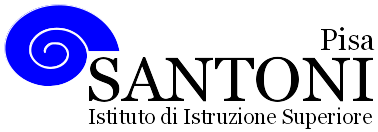 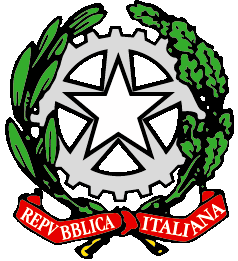 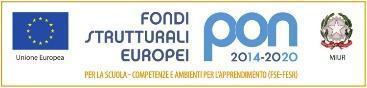 agraria agroalimentare agroindustria | chimica, materiali e biotecnologie | costruzioni, ambiente e territorio | sistema moda | servizi per la sanità e l'assistenza sociale | corso operatore del benessere | agenzia formativa Regione Toscana  IS0059 – ISO9001agraria agroalimentare agroindustria | chimica, materiali e biotecnologie | costruzioni, ambiente e territorio | sistema moda | servizi per la sanità e l'assistenza sociale | corso operatore del benessere | agenzia formativa Regione Toscana  IS0059 – ISO9001agraria agroalimentare agroindustria | chimica, materiali e biotecnologie | costruzioni, ambiente e territorio | sistema moda | servizi per la sanità e l'assistenza sociale | corso operatore del benessere | agenzia formativa Regione Toscana  IS0059 – ISO9001agraria agroalimentare agroindustria | chimica, materiali e biotecnologie | costruzioni, ambiente e territorio | sistema moda | servizi per la sanità e l'assistenza sociale | corso operatore del benessere | agenzia formativa Regione Toscana  IS0059 – ISO9001agraria agroalimentare agroindustria | chimica, materiali e biotecnologie | costruzioni, ambiente e territorio | sistema moda | servizi per la sanità e l'assistenza sociale | corso operatore del benessere | agenzia formativa Regione Toscana  IS0059 – ISO9001www.e-santoni.edu.ite-mail: piis003007@istruzione.ite-mail: piis003007@istruzione.itPEC: piis003007@pec.istruzione.itPEC: piis003007@pec.istruzione.it